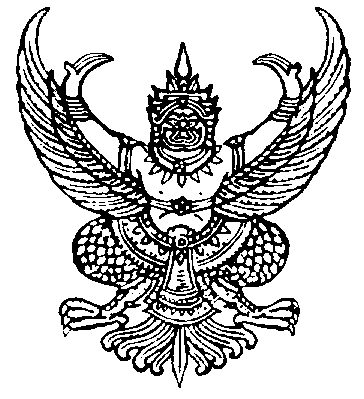 ประกาศองค์การบริหารส่วนตำบลบ้านทามเรื่อง  รับสมัครสอบคัดเลือกพนักงานส่วนตำบลสายงานประเภททั่วไปเป็นสายงานประเภทวิชาการประจำปีงบประมาณ ๒๕๖2--------------------------------		ด้วยองค์การบริหารส่วนตำบลบ้านทาม อำเภอศรีมหาโพธิ  จังหวัดปราจีนบุรี จะดำเนินการสอบคัดเลือกเพื่อแต่งตั้งพนักงานส่วนตำบลสายงานทั่วไปเป็นสายงานประเภทวิชาการ 		อาศัยอำนาจตามความในมาตรา ๒๕ วรรคเจ็ด ประกอบมาตรา ๑๓(๓) แห่งพระราชบัญญัติระเบียบบริหารงานบุคคลท้องถิ่น พ.ศ.๒๕๔๒ และประกาศคณะกรรมการกลางพนักงานส่วนตำบล เรื่อง หลักเกณฑ์และเงื่อนไขการสอบคัดเลือกสำหรับพนักงานส่วนตำบล พ.ศ.๒๕๕๗ ลงวันที่ ๑๑ พฤศจิกายน ๒๕๕๗ ประกอบกับข้อ ๘๖ และข้อ ๘๗ แห่งประกาศคณะกรรมการพนักงานส่วนตำบลจังหวัดปราจีนบุรี เรื่อง หลักเกณฑ์และเงื่อนไขการบริหารงานบุคคลขององค์การบริหารส่วนตำบล ลงวันที่ ๑๙ พฤศจิกายน ๒๕๔๕ และประกาศคณะกรรมการพนักงานส่วนตำบลจังหวัดปราจีนบุรี เรื่อง หลักเกณฑ์และเงื่อนไขการสอบคัดเลือกของข้าราชการและพนักงานส่วนท้องถิ่น ลงวันที่  ๑๖มกราคม ๒๕๕๘จึงประกาศรับสมัครสอบคัดเลือกพนักงานส่วนตำบล  จำนวน  1  อัตราดังต่อไปนี้๑.  ตำแหน่งที่รับสมัครสอบคัดเลือก			- ตำแหน่ง  นักจัดการงานช่างปฏิบัติการ			จำนวน  ๑  อัตรา		๒.  คุณสมบัติของผู้มีสิทธิสมัครสอบคัดเลือก			๒.๑หน้าที่ความรับผิดชอบ ลักษณะงานที่ปฏิบัติ เป็นไปตามมาตรฐานกำหนดตำแหน่ง ที่ ก.อบต. กำหนด			๒.๒ ผู้สมัครสอบคัดเลือกตำแหน่งใด จะต้องเป็นผู้มีคุณสมบัติตรงตามคุณสมบัติเฉพาะสำหรับตำแหน่งที่ ก.อบต. กำหนดในมาตรฐานกำหนดตำแหน่งที่จะแต่งตั้งในวันรับสมัครและคุณสมบัติของผู้มีสิทธิเข้ารับการสอบคัดเลือกในแต่ละตำแหน่งตาม(ภาคผนวก ก)		๓.  การรับสมัครสอบคัดเลือก			ให้ผู้สมัครยื่นใบสมัครพร้อมเอกสารด้วยตัวเอง ณ สำนักปลัดองค์การบริหารส่วนตำบล     บ้านทามอำเภอศรีมหาโพธิ  จังหวัดปราจีนบุรี  ตั้งแต่วันที่  13 กันยายน - 27 กันยายน  ๒๕๖2 ในวัน เวลาราชการ  โทร. 037206339, 037210407๔. เอกสารและหลักฐานที่ต้องยื่นพร้อมใบสมัคร			ผู้สมัครสอบคัดเลือกต้องยื่นใบสมัครสอบคัดเลือกด้วยตนเองต่อเจ้าหน้าที่พร้อมหลักฐานซึ่งผู้สมัครสอบได้รับรองสำเนาถูกต้องและลงลายมือชื่อกำกับไว้ในเอกสารทุกฉบับ ดังนี้		๔.๑ ใบสมัคร ตามแบบขององค์การบริหารส่วนตำบล (ผนวก ค)	จำนวน  ๑  ชุด		๔.๒ สำเนาบัตรประจำตัวพนักงานส่วนตำบล			จำนวน  ๑  ฉบับ		๔.๓ สำเนาทะเบียนประวัติพนักงานส่วนตำบล			จำนวน  ๑  ชุด			๔.๔ สำเนาปริญญาบัตรหรือใบแสดงผลการศึกษาเพื่อแสดงคุณวุฒิ	จำนวน  ๑  ชุดซึ่งเป็นคุณสมบัติเฉพาะสำหรับตำแหน่งที่สอบคัดเลือก							/4.5. แบบประเมิน...-๒-			๔.๕ แบบประเมินสำหรับประกอบการพิจารณาคัดเลือกเพื่อแต่งตั้ง	จำนวน  ๑  ชุดพนักงานส่วนตำบลให้ดำรงตำแหน่งอื่น (เปลี่ยนสายงาน) (ภาคผนวก ง)							๔.๖ หนังสือรับรองจากนายกองค์การบริหารส่วนตำบลต้นสังกัด	จำนวน  ๑  ฉบับอนุญาตให้สมัครสอบคัดเลือก (ภาคผนวก จ)										๔.๗ ใบรับรองแพทย์ที่แสดงว่าไม่เป็นโรคที่ต้องห้ามตามประกาศ	จำนวน  ๑  ฉบับคณะกรรมการกลางพนักงานส่วนตำบล เรื่อง กำหนดโรคที่เป็นลักษณะต้องห้ามเบื้องต้นสำหรับพนักงานส่วนตำบล ซึ่งออกให้ไม่เกิน ๑ เดือน 													๔.๘ สำเนาหลักฐานอื่น ๆ (ถ้ามี) เช่น ใบทะเบียนสมรส 		อย่างละ ๑  ฉบับ	ใบเปลี่ยนชื่อตัว – ชื่อสกุล												๔.๙ รูปถ่ายเครื่องแบบข้าราชการ หน้าตรง ไม่สวมหมวก		จำนวน   ๓  รูปและไม่สวมแว่นตาดำขนาด ๑ นิ้วถ่ายครั้งเดียวกันไม่เกิน ๖ เดือนโดยเขียนชื่อตัว – ชื่อสกุล หลังรูปถ่ายด้วยตัวบรรจง		๕. ค่าธรรมเนียมในการสมัครสอบคัดเลือก			ผู้สมัครสอบคัดเลือกจะต้องเสียค่าธรรมเนียมในการสมัครสอบคัดเลือก คนละ ๒๐๐ บาท เมื่อสมัครสอบแล้วค่าธรรมเนียมสอบจะไม่จ่ายคืนให้ไม่ว่ากรณีใด ๆ		๖. เงื่อนไขในการรับสมัครสอบคัดเลือก		ผู้สมัครสอบคัดเลือกฯ จะต้องรับผิดชอบในการตรวจสอบและรับรองตนเองว่าเป็นผู้มีคุณสมบัติทั่วไป และคุณสมบัติเฉพาะสำหรับตำแหน่งตรงตามประกาศรับสมัครจริง และจะต้องกรอกรายละเอียดต่างๆ ในใบสมัครพร้อมทั้งยื่นหลักฐานในการสมัครสอบให้ถูกต้องครบถ้วน ในกรณีที่มีการผิดพลาดอันเกิดจากผู้สมัครสอบคัดเลือก องค์การบริหารส่วนตำบลบ้านทาม อาจไม่รับสมัครสอบคัดเลือกและจะถือว่าเป็นผู้ขาดคุณสมบัติในการสมัครสอบคัดเลือก และไม่มีสิทธิได้รับการแต่งตั้งให้ดำรงตำแหน่งใด ๆ		๗. หลักสูตรและวิธีการสอบคัดเลือก			หลักเกณฑ์และวิธีการสอบคัดเลือกแบ่งออกเป็น ๓ ภาค (คะแนนรวม ๓๐๐ คะแนน) ดังนี้ภาคความรู้ความสามารถทั่วไป  (คะแนนเต็ม ๑๐๐ คะแนน)โดยวิธีการสอบแบบปรนัย 25 ข้อๆละ 2   คะแนนโดยวิธีการสอบแบบอัตนัย   2 ข้อๆละ 25 คะแนนภาคความรู้ความสามารถที่ใช้เฉพาะตำแหน่ง (คะแนนเต็ม ๑๐๐ คะแนน)โดยวิธีการสอบแบบปรนัย 25 ข้อๆละ 2   คะแนนโดยวิธีการสอบแบบอัตนัย   2 ข้อๆละ 25 คะแนนภาคความเหมาะสมกับตำแหน่ง (คะแนนเต็ม ๑๐๐  คะแนน)ประเมินบุคคลเพื่อพิจารณาความเหมาะสมกับตำแหน่งในด้านต่าง ๆ ตามที่กำหนดในแบบประเมินบุคคลเพื่อพิจารณาความเหมาะสมกับตำแหน่งที่ ก.อบต. กำหนด       โดยการสัมภาษณ์รายละเอียดหลักสูตรและวิธีการสอบ  ตามเอกสาร (ภาคผนวก ข.)  แนบท้ายประกาศนี้/๘. การประกาศรายชื่อ...-๓ -การประกาศรายชื่อผู้มีสิทธิสอบคัดเลือก			องค์การบริหารส่วนตำบลบ้านทามจะประกาศรายชื่อผู้มีสิทธิสอบคัดเลือก ในวันจันทร์        ที่  30 กันยายน  ๒๕๖2 ณ  ที่ทำการบริหารส่วนตำบลบ้านทาม อำเภอศรีมหาโพธิ  จังหวัดปราจีนบุรี หรือสอบถามรายละเอียด โทรศัพท์ หมายเลข ๐ ๓๗206339, 037210407ประกาศ วัน เวลา และสถานที่สอบคัดเลือก	คณะกรรมการสอบคัดเลือก จะดำเนินการสอบคัดเลือกในวันพุธที่ 16  ตุลาคม  ๒๕๖2ณ  ห้องประชุมสำนักงานส่งเสริมการปกครองท้องถิ่นจังหวัดปราจีนบุรี  โดยมีรายละเอียดดังนี้	-   ภาคความรู้ความสามารถทั่วไป			เวลา ๐๙.๐๐ น. -   ๑๐.๓๐   น.	-   ภาคความรู้ความสามารถที่ใช้เฉพาะตำแหน่ง	เวลา ๑๐.๓๐ น. -   ๑๒.๐๐   น.  			-   ภาคความเหมาะสมกับตำแหน่ง   		ตั้งแต่เวลา  ๑๓.๐๐ น. เป็นต้นไปโดยให้ผู้สมัครที่มีสิทธิมารายงานตัวภายในเวลา ๐๘.๐๐-๐๘.๓๐  น.  มิฉะนั้นจะถือว่าสละสิทธิ์				๑๐. เกณฑ์การตัดสินและการขึ้นบัญชีผู้ผ่านการสอบคัดเลือก			๑๐.๑  ผู้สอบคัดเลือกฯ จะต้องผ่านเกณฑ์การสอบภาคความรู้ความสามารถทั่วไป ภาคความรู้ที่ใช้เฉพาะสำหรับตำแหน่งและภาคความเหมาะสมกับตำแหน่ง ในแต่ละภาคไม่ต่ำกว่าร้อยละ ๖๐			๑๐.๒  เมื่อได้ดำเนินการตามข้อ ๙  เสร็จแล้ว คณะกรรมการสอบคัดเลือกฯ จะรายงานผลการสอบคัดเลือกต่อนายกองค์การบริหารส่วนตำบลบ้านทามทราบ เพื่อประกาศรายชื่อผู้สอบคัดเลือกได้		๑๑.  กรณีมีการทุจริต			ในกรณีที่ปรากฏว่ามีการทุจริต  หรือส่อไปในทางทุจริตอันอาจทำให้เกิดความไม่เป็นธรรมในการสอบคัดเลือกคณะกรรมการสอบคัดเลือกฯ  จะรายงานต่อนายกองค์การบริหารส่วนตำบลบ้านทามทราบ เพื่อพิจารณาว่าจะสมควรยกเลิกการสอบคัดเลือกครั้งนั้นทั้งหมด หรือจะพิจารณายกเลิกการสอบภาคที่เกิดการทุจริตหรือส่อไปในทางทุจริตตามแต่จะเป็นสมควร ถ้านายกองค์การบริหารส่วนตำบลบ้านทามได้ยกเลิกการสอบคัดเลือกเฉพาะภาคใดแล้ว ก็ให้ดำเนินการสอบคัดเลือกเฉพาะภาคนั้นใหม่ สำหรับผู้ที่มีส่วนเกี่ยวข้องกับการทุจริตหรือส่อไปในทางทุจริตไม่มีสิทธิเข้าสอบอีกต่อไป๑๒. การแต่งกายให้ผู้มีสิทธิเข้าสอบคัดเลือกฯ แต่งกายเครื่องแบบสีกากีแขนยาวคอพับ ในวันที่สอบคัดเลือกและให้นำบัตรประจำตัวเจ้าหน้าที่ของรัฐ ไปแสดงในวันสอบคัดเลือกฯ		๑๓.  การประกาศผลการสอบคัดเลือกและขึ้นบัญชีผู้ผ่านการสอบคัดเลือก			๑๓.๑องค์การบริหารส่วนตำบลบ้านทาม  จะประกาศรายชื่อผู้สอบคัดเลือกได้ ในวันที่  18 ตุลาคม 2562 ณ องค์การบริหารส่วนตำบลบ้านทาม  โดยจัดทำบัญชีรายชื่อผู้ผ่านการสอบคัดเลือกเรียงลำดับที่จากผู้สอบได้คะแนนรวมสูงลงมาตามลำดับ  ในกรณีที่มีผู้สอบได้คะแนนรวมเท่ากัน ให้ผู้สอบได้คะแนนภาคความเหมาะสมกับตำแหน่งมากกว่าเป็นผู้อยู่ในลำดับที่สูงกว่า  ถ้าได้คะแนนภาคความเหมาะสมกับตำแหน่งเท่ากัน ให้ผู้ได้คะแนนภาคความรู้ความสามารถที่ใช้เฉพาะตำแหน่งมากกว่าเป็นผู้อยู่ในลำดับที่สูงกว่า ถ้าได้คะแนนภาคความรู้ความสามารถที่ใช้เฉพาะตำแหน่งเท่ากัน ให้ผู้ได้คะแนนภาคความรู้ความสามารถทั่วไปมากกว่าเป็นผู้อยู่ในลำดับที่สูงกว่า  ถ้าได้คะแนนภาคความรู้ความสามารถทั่วไปเท่ากัน ให้ผู้ได้รับเลขประจำตัวสอบก่อนเป็นผู้อยู่ในลำดับที่สูงกว่า/๑๓.๒  องค์การ…-๔ -			๑๓.๒  องค์การบริหารส่วนตำบลบ้านทาม  จะประกาศขึ้นบัญชีผู้ผ่านการสอบคัดเลือกจำนวน ๒ เท่าของอัตราว่าง ตามที่กำหนดไว้ในประกาศรับสมัครสอบคัดเลือก โดยจะเรียกรายงานตัวผู้สอบคัดเลือกได้ลำดับที่ ๑ ภายใน ๓๐ วัน และเมื่อได้มีการบรรจุแต่งตั้งผู้สอบคัดเลือกได้ตามจำนวนอัตราว่างที่จะแต่งตั้งแล้ว  บัญชีสำรองให้ยกเลิก		๑๔.  การแต่งตั้ง			ผู้ผ่านการสอบคัดเลือกในตำแหน่งใด จะได้รับการบรรจุและแต่งตั้ง ก็ต่อเมื่อได้รับความเห็นชอบแต่งตั้งให้ดำรงตำแหน่งที่ได้รับการสอบคัดเลือกจาก ก.อบต.จังหวัดปราจีนบุรีแล้ว องค์การบริหารส่วนตำบลบ้านทาม จะดำเนินการแต่งตั้งผู้ที่ได้รับการสอบคัดเลือกให้ดำรงตำแหน่งที่สอบคัดเลือกตามลำดับ และแจ้งนายกองค์การบริหารส่วนตำบลบ้านทาม  ที่มีผู้ผ่านการสอบคัดเลือกได้ออกคำสั่งให้แต่งตั้งเปลี่ยนสายงานต่อไป		จึงประกาศให้ทราบโดยทั่วกัน			ประกาศ  ณ  วันที่   22 เดือน  สิงหาคม  พ.ศ.  ๒๕๖2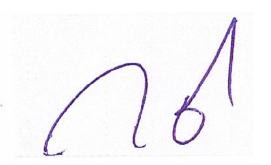                                                      ( นายกนก  บำรุงโลก )	                      นายกองค์การบริหารส่วนตำบลบ้านทาม		คุณสมบัติผู้มีสิทธิเข้ารับการสอบคัดเลือกแนบท้ายประกาศคณะกรรมการดำเนินการสอบคัดเลือกพนักงานส่วนตำบลเพื่อเปลี่ยนสายงานตำแหน่งทั่วไปให้ดำรงตำแหน่งประเภทวิชาการระดับปฏิบัติการ จำนวน  1  ตำแหน่งองค์การบริหารส่วนตำบลบ้านทาม  อำเภอศรีมหาโพธิ  จังหวัดปราจีนบุรีเอกสารแนบท้ายประกาศฯหลักสูตรและวิธีการสอบคัดเลือกตามประกาศสอบการสอบคัดเลือกพนักงานส่วนตำบลตำแหน่งประเภททั่วไปให้ดำรงตำแหน่งประเภทวิชาการก.  ภาคความรู้ความสามารถทั่วไป (คะแนนเต็ม ๑๐๐ คะแนน)		1.  วิชาความรอบรู้และกฎหมายที่เกี่ยวข้องกับการปฏิบัติราชการ (คะแนนเต็ม  5๐  คะแนน)		ทดสอบความรู้ความสามารถ  โดยข้อสอบปรนัย จำนวน 25 ข้อๆละ 2 คะแนน ดังต่อไปนี้		1.1 รัฐธรรมนูญแห่งราชอาณาจักรไทย พุทธศักราช 2560 		1.2 พระราชบัญญัติระเบียบบริหารราชการแผ่นดิน พ.ศ. 2534 และที่แก้ไขเพิ่มเติม		1.3 พระราชบัญญัติองค์การบริหารส่วนจังหวัด พ.ศ. 2540 และที่แก้ไขเพิ่มเติม		1.4 พระราชบัญญัติเทศบาล พ.ศ. 2496 และที่แก้ไขเพิ่มเติม		1.5 พระราชบัญญัติสภาตำบลและองค์การบริหารส่วนตำบล พ.ศ. 2537 และที่แก้ไขเพิ่มเติม		1.6 พระราชบัญญัติระเบียบบริหารราชการเมืองพัทยา พ.ศ. 2542 		1.7 พระราชบัญญัติกำหนดแผนและขั้นตอนการกระจายอำนาจให้แก่องค์กรปกครองส่วนท้องถิ่น พ.ศ. 2542 		1.8 พระราชบัญญัติระเบียบบริหารงานบุคคลส่วนท้องถิ่น พ.ศ. 2542 		1.9 พระราชกฤษฎีกาว่าด้วยหลักเกณฑ์และวิธีการการบริหารกิจการบ้านเมืองที่ดีพ.ศ. 2546 		1.10 พระราชบัญญัติการอำนวยความสะดวกในการพิจารณาอนุญาตของทางราชการ พ.ศ. ๒๕๕๘		1.11 ระเบียบสำนักนายกรัฐมนตรีว่าด้วยงานสารบรรณ พ.ศ. 2526 และที่แก้ไขเพิ่มเติม		2.  วิชาความสามารถในการศึกษา วิเคราะห์และสรุปเหตุผล (คะแนนเต็ม  50  คะแนน)		ทดสอบความรู้ความสามารถ  โดยข้อสอบอัตนัย จำนวน 2 ข้อๆละ 25 คะแนน ดังต่อไปนี้ทดสอบความรู้ความสามารถและความเข้าใจเกี่ยวกับความรู้ความเข้าใจในกฎหมายว่าด้วยองค์การบริหารส่วนตำบล และกฎหมาย กฎ ระเบียบ และข้อบังคับอื่นที่เกี่ยวข้องและที่ใช้ในการปฏิบัติงานในหน้าที่ ความรู้ทั่วไปเกี่ยวกับเหตุการณ์ปัจจุบันในด้านการเมือง เศรษฐกิจและสังคมโดยเฉพาะอย่างยิ่งของประเทศไทย วิเคราะห์ปัญหาและสรุปเหตุผล - ๒ -ข.  ภาคความรู้ความสามารถเฉพาะตำแหน่ง (คะแนนเต็ม  ๑๐๐  คะแนน)	ทดสอบความรู้ความสามารถที่ใช้เฉพาะตำแหน่ง ทดสอบโดยข้อสอบปรนัย จำนวน 25 ข้อๆละ 2 คะแนน และโดยข้อสอบอัตนัย จำนวน 2 ข้อๆละ 25 คะแนน ดังต่อไปนี้-3-ค. ภาคความเหมาะสมกับตำแหน่ง (คะแนนเต็ม ๑๐๐ คะแนน)		ประเมินบุคคลเพื่อพิจารณาความเหมาะสมกับตำแหน่งหน้าที่ โดยวิธีดังนี้๑.ประเมินความเหมาะสมกับตำแหน่ง (สัมภาษณ์) (คะแนนเต็ม  ๑๐๐  คะแนน)	ประเมินบุคคลเพื่อพิจารณาความเหมาะสมกับตำแหน่งหน้าที่ จากประวัติส่วนตัว ประวัติการศึกษา ประวัติการทำงาน การสังเกตพฤติกรรมที่ปรากฏของผู้เข้าสอบ และจากการสัมภาษณ์โดยยึดหลักสมรรถนะ  เพื่อพิจารณาความเหมาะสมในด้านต่างๆ  เช่น ประสบการณ์ ท่วงทีวาจา อุปนิสัย อารมณ์ ทัศนคติ คุณธรรมจริยธรรม จิตสำนึกต่อองค์กร ความรับผิดชอบ ความมุ่งมั่น การปรับตัวเข้ากับผู้ร่วมงาน รวมทั้งสังคมและสิ่งแวดล้อม ความคิดริเริ่มสร้างสรรค์ ปฏิภาณไหวพริบ ความรู้ ที่อาจใช้เป็นประโยชน์ในการปฏิบัติงานในหน้าที่เลขประจำตัวสอบ...................................          ใบสมัครเข้ารับการสอบคัดเลือกพนักงานส่วนตำบลตำแหน่งประเภททั่วไป        ให้ดำรงตำแหน่งประเภทวิชาการ ตำแหน่ง นักจัดการงานช่างปฏิบัติการ๑.	ชื่อ -  สกุล (นาย/นาง/นางสาว)................................................................................................................................๒. 	เพศ			ชาย		หญิง๓.  วัน	เดือน  ปี เกิด................................. อายุปัจจุบัน..............ปี  วันเกษียณอายุราชการ............ .............................๔.  ปัจจุบันดำรงตำแหน่ง........................................................... ระดับ .........................................................................	ประเภทตำแหน่ง		บริหารท้องถิ่น		อำนวยการท้องถิ่น					วิชาการ			ทั่วไป	เงินเดือนปัจจุบัน....................................................บาท  เงินประจำตำแหน่ง...................................................บาท	งาน.......................................................................  กอง/ฝ่าย..................................................................................	องค์การบริหารส่วนตำบล.........................................................................................................................................	อำเภอ...................................................................  จังหวัด......................................................................................	โทรศัพท์....................................... โทรสาร .............................................. e-mail……………………………………………๕.ขอสมัครเข้ารับการสอบคัดเลือกฯ ในตำแหน่ง..........................................................................................................๖.สถานที่ติดต่อ	ที่อยู่ปัจจุบันสามารถติดต่อได้สะดวก	บ้านเลขที่.........................................ซอย/ตรอก.............................................ถนน...................................................	ตำบล...............................................อำเภอ....................................................จังหวัด................................................	รหัสไปรษณีย์........................โทรศัพท์..............................โทรสาร.............................e-mail………………………………๗.สถานภาพครอบครัว		 โสด	  สมรส	  หย่าร้าง	  หม้าย	  อื่น ๆระบุ.................................	ชื่อ-สกุลคู่สมรส...................................................................อาชีพ.............................................................................	ข้อมูลเกี่ยวกับบุตร	  ไม่มีบุตร	 มีบุตร จำนวน........................คน (ชาย.........................คน  หญิง.............................คน)๘.  ประวัติสุขภาพ (พร้อมใบรับรองแพทย์ที่ออกได้ไม่เกิน  ๖  เดือน นับถึงวันรับสมัคร)-๒-๙.  ประวัติการศึกษา๑๐.  ประวัติการรับราชการ	  วันบรรจุเข้ารับราชการ............................................ตำแหน่ง.....................................................ระดับ...................	  ระยะเวลาปฏิบัติราชการรวม..................................ปี...................................เดือน๑๑.  การฝึกอบรม (หลักสูตรสำคัญฯ)๑๒.  ดูงาน (ที่สำคัญฯ)๑๓.  ความรู้ความสามารถอื่น ๆ	  ภาษาอังกฤษ.........................................................................................................................................................	  คอมพิวเตอร์.........................................................................................................................................................	  อื่น ๆ โปรดระบุ...................................................................................................................................................-๓-๑๔.   เครื่องราชอิสริยาภรณ์ที่ได้รับ / เหรียญ	   ...........................................................................................................................................................................	   ...........................................................................................................................................................................๑๕.  ประวัติผลงานด้านการบริหาร วิชาการหรืออื่น ๆ ที่ได้รับการยกย่อง๑๖. คุณลักษณะส่วนบุคคลอื่น ๆ ของผู้สมัครที่เห็นว่าเด่น และเกี่ยวข้องกับงาน	 ...............................................................................................................................................................................	 ...............................................................................................................................................................................	 ……………………………………………………………………………………………………………………………………………………………..		ทั้งนี้  ข้าพเจ้าได้แนบเอกสารและหลักฐานประกอบการสมัครมาพร้อมด้วยแล้ว			ข้าพเจ้าขอรับรองว่าข้าพเจ้ามีคุณสมบัติครบถ้วนในการสมัครเข้ารับการสอบคัดเลือก พนักงานส่วนตำบลตำแหน่งประเภททั่วไปให้ดำรงตำแหน่ง ประเภทวิชาการ ในตำแหน่ง..................................................................และขอรับรองว่าข้อมูลที่ให้ไว้ในใบสมัครนี้ถูกต้องครบถ้วนทุกประการ					ลงลายมือชื่อผู้สมัคร.................................................................						          (.....................................................................)                                                           วันที่...................................................................แบบประเมินบุคคลเพื่อพิจารณาความเหมาะสมกับตำแหน่งให้ดำรงตำแหน่งต่างสายงาน ในสายงานที่เริ่มต้นจากประเภททั่วไปเป็นสายงานที่เริ่มต้นจากประเภทวิชาการตำแหน่ง .................................................. ปฏิบัติการองค์การบริหารส่วนตำบลบ้านทาม  อำเภอศรีมหาโพธิ จังหวัดปราจีนบุรี- ๒ -- ๓ -ความเห็นของหัวหน้าสำนัก / กอง / ส่วน(    )  ผ่านการประเมิน ( ได้คะแนนไม่ต่ำกว่าร้อยละ ๖๐ )(    )  ไม่ผ่านการประเมิน ( ได้คะแนนรวมไม่ถึงร้อยละ ๖๐ )( เหตุผล)...................................................................         .......................................................................................................................................................................         .......................................................................................................................................................................                                                                   (ลงชื่อ)...............................................................ผู้ประเมิน                                                                           (...............................................................)					               ตำแหน่ง ..........................................................................					               วันที่...........เดือน...................................พ.ศ.....................ความเห็นของผู้บังคับบัญชาเหนือขั้นไป ๑ ระดับ(    )  สมควรแต่งตั้งให้ดำรงตำแหน่งในสายงานใหม่ได้ เนื่องจากผ่านการประเมิน(    )  ไม่สมควรแต่งตั้งให้ดำรงตำแหน่งในสายงานใหม่ เนื่องจากไม่ผ่านการประเมิน						    (ลงชื่อ)...............................................................ผู้ประเมิน			                                           (................................................................)						    ตำแหน่ง    ปลัดองค์การบริหารส่วนตำบล…………………..					              วันที่..........เดือน......................................พ.ศ.....................- ๔ -ความเห็นของผู้บริหารท้องถิ่น(    )   ควรแต่งตั้งให้ดำรงตำแหน่งในสายงานใหม่ได้ (    )  ไม่ควรแต่งตั้งให้ดำรงตำแหน่งในสายงานใหม่ ( ระบุเหตุผล)..........................................................         .......................................................................................................................................................................         .......................................................................................................................................................................						     (ลงชื่อ)............................................................................. 							    (......................................................................)						     ตำแหน่ง  นายกองค์การบริหารส่วนตำบล…………………..					                 วันที่..........เดือน......................................พ.ศ.................หนังสือรับรองจากนายกองค์การบริหารส่วนตำบลอนุญาตให้พนักงานส่วนตำบลไปสมัครสอบคัดเลือกเพื่อแต่งตั้งพนักงานส่วนตำบลสายงานตำแหน่งประเภททั่วไป ให้ดำรงตำแหน่งประเภทวิชาการ ระดับปฏิบัติการเขียนที่……………………………………………………………………วันที่……………………เดือน………………………………….พ.ศ. ………………………..	ข้าพเจ้า……………………………………ตำแหน่งนายกองค์การบริหารส่วนตำบล อบต.............………...........…………อำเภอ……………………..จังหวัด….…....................………………….อนุญาตให้….…………………………….......ซึ่งเป็นพนักงานส่วนตำบล ตำแหน่ง……………………………………………ระดับ…………………. สำนัก/กอง……................................อบต……….…………………..........อำเภอ.........................……………………จังหวัด………………………...........สมัครเข้ารับการสอบคัดเลือกตามประกาศองค์การบริหารส่วนตำบลบ้านทาม  เรื่อง รับสมัครสอบคัดเลือกพนักงานส่วนตำบลสายงานประเภททั่วไปเป็นสายงานประเภทวิชาการประจำปีงบประมาณ ๒๕๖2 ขององค์การบริหารส่วนตำบลบ้านทามในตำแหน่ง......................................................(ระบุตำแหน่งที่สมัครสอบ)..................................................... และยินยอมให้โอนไปแต่งตั้งให้ดำรงตำแหน่งได้ หากผ่านการสอบคัดเลือก ลงชื่อ……………………….………………………………   (…………………………………………………….…)ตำแหน่ง …………………………………………………..…ตำแหน่งคุณสมบัติ1.นักจัดการงานช่างปฏิบัติการ๑.พนักงานส่วนตำบลซึ่งดำรงตำแหน่งไม่ต่ำกว่าระดับ ๓ ของสายงานที่เริ่มต้นจากระดับ ๑ หรือระดับ ๒ และตำแหน่งประเภททั่วไป โดยต้องมีระยะเวลารวมกันไม่น้อยกว่า ๒ ปี2.  มีคุณวุฒิอย่างใดอย่างหนึ่งดังต่อไปนี้    2.1ได้รับปริญญาตรีหรือคุณวุฒิอย่างอื่นที่เทียบได้ในระดับเดียวกัน ในสาขาวิชาหรือทางก่อสร้าง โยธา สำรวจ ไฟฟ้า เครื่องกล การจัดการงานก่อสร้าง วิศวกรรมโยธา วิศวกรรมก่อสร้างวิศวกรรมศาสตร์ สถาปัตยกรรมศาสตร์ หรือสาขาวิชาหรือทางอื่นที่ ก.จ. , ก.ท. หรือ ก.อบต. กำหนดว่าใช้เป็นคุณสมบัติเฉพาะสำหรับตำแหน่งนี้ได้2.2ได้รับปริญญาโทหรือคุณวุฒิอย่างอื่นที่เทียบได้ในระดับเดียวกัน ในสาขาวิชาหรือทางก่อสร้าง โยธา สำรวจ ไฟฟ้า เครื่องกล การจัดการงานก่อสร้าง วิศวกรรมโยธา วิศวกรรมก่อสร้างวิศวกรรมศาสตร์ สถาปัตยกรรมศาสตร์ หรือในสาขาวิชาหรือทางอื่นที่ ก.จ., ก.ท. หรือ ก.อบต. กำหนดว่าใช้เป็นคุณสมบัติเฉพาะสำหรับตำแหน่งนี้ได้     2.3ได้รับปริญญาเอกหรือคุณวุฒิอย่างอื่นที่เทียบได้ในระดับเดียวกัน ในสาขาวิชาหรือทางก่อสร้าง โยธา สำรวจ ไฟฟ้า เครื่องกล การจัดการงานก่อสร้าง วิศวกรรมโยธา วิศวกรรมก่อสร้างวิศวกรรมศาสตร์ สถาปัตยกรรมศาสตร์หรือในสาขาวิชาหรือทางอื่นที่ ก.จ., ก.ท. หรือ ก.อบต. กำหนดว่าใช้เป็นคุณสมบัติเฉพาะสำหรับตำแหน่งนี้ได้๓.ได้รับเงินเดือนไม่ต่ำกว่าขั้น ๑๕,๐๖๐.-บาทลำดับตำแหน่งความรอบรู้และกฎหมายที่เกี่ยวข้องกับตำแหน่ง1นักจัดการงานช่างปฏิบัติการความรู้ความเข้าใจเกี่ยวกับกฎหมาย กฎ ระเบียบ ข้อบังคับอื่นเกี่ยวกับงานในตำแหน่ง ดังนี้๑. พระราชบัญญัติควบคุมอาคาร พ.ศ. ๒๕๒๒ และที่แก้ไขเพิ่มเติม๒. กฎกระทรวงกำหนดสิ่งอำนวยความสะดวกในอาคารสำหรับผู้พิการหรือทุพพลภาพและคนชรา พ.ศ. ๒๕๔๘3. ความรู้เกี่ยวกับงานถอดแบบ การประมาณราคา การบริหารงานก่อสร้าง เทคนิคการก่อสร้าง การตรวจและควบคุมงานก่อสร้างการปฏิบัติงานก่อสร้าง4. ความรู้เกี่ยวกับการออกแบบและคำนวณโครงสร้างไม้และโครงสร้างเหล็ก วัสดุทางด้านวิศวกรรมและการทดสอบ5. ความรู้เกี่ยวกับการสำรวจเพื่อการก่อสร้าง6. ความรู้เกี่ยวกับเครื่องจักรก่อสร้าง7. ความรู้เกี่ยวกับการทดสอบวัสดุ ปฐพีกลศาสตร์ และคอนกรีตเทคโนโลยี8. การดำเนินการป้องกันและแก้ปัญหาน้ำท่วม การระบายน้ำและการบำรุงรักษาแหล่งน้ำ9. ความรู้ที่เกี่ยวกับงานตาม “ลักษณะงานที่ปฏิบัติ” ของตำแหน่งที่สมัครสอบเป็นโรคเหล่านี้หรือไม่ความดันโลหิตสูงหัวใจเบาหวานไตไมเกรนอื่น ๆเป็นไม่เป็นวุฒิการศึกษาวุฒิการศึกษาวุฒิการศึกษาวุฒิการศึกษาวุฒิการศึกษาวุฒิการศึกษาระดับการศึกษาสาขาสถาบันประเทศปีที่สำเร็จการศึกษาการได้รับทุนต่ำกว่าปริญญาตรีปริญญาตรีปริญญาโทปริญญาเอกการศึกษาระดับอื่น ๆหลักสูตรที่อบรมหลักสูตรที่อบรมหลักสูตรที่อบรมหลักสูตรที่อบรมหลักสูตรที่อบรมชื่อหลักสูตร/การอบรมอื่นหน่วยงานที่จัดสถานที่อบรมช่วงเวลาทุนการอบรมการดูงานการดูงานการดูงานการดูงานการดูงานเรื่องหน่วยงานที่จัดสถานที่ดูงานช่วงเวลาทุนการดูงานวันที่รางวัล/เกียรติคุณที่ได้รับการยกย่องผลงานสถานที่/ผู้มอบเกียรติคุณการตรวจสอบของเจ้าหน้าที่(        )   คุณสมบัติครบถ้วน	(        )   คุณสมบัติไม่ครบถ้วนเนื่องจาก ..................................................................................................................................................................................................................................................................................................................................................................................................................................................................................................(ลงชื่อ).............................................ผู้ตรวจสอบ        (................................................)เลขานุการคณะกรรมการสอบคัดเลือกฯตอนที่ ๑ ข้อมูลเบื้องต้นของผู้รับการประเมิน (สำหรับผู้รับการประเมินกรอก)๑. ชื่อและนามสกุลผู้ขอรับการประเมิน.........................................................…………………………………....…………………….……๒. เริ่มรับราชการครั้งแรกเมื่อวันที่........ เดือน .........................พ.ศ............. ตำแหน่ง................................................................๓. ตำแหน่งปัจจุบัน................................................................... ระดับ................ อัตราเงินเดือน.........................................บาท    ตำแหน่งเลขที่.............................................แผนก/ ฝ่าย/ งาน................................................................................................     กอง/ส่วน/สำนัก............................................................................ องค์การบริหารส่วนตำบล................................................    อำเภอ.................................................................จังหวัด.........................................................................๔. วุฒิการศึกษา..................................................สาขาวิชา...............................................ระดับการศึกษา..................................    สถานศึกษา..................................................................................................จบการศึกษาเมื่อ ปี พ.ศ. .................................๕. ประวัติการถูกดำเนินการทางวินัย  (ถ้ามี)...........................................................................................................................    ...................................................................................................................................................................................................    ...................................................................................................................................................................................................    ...................................................................................................................................................................................................    ...................................................................................................................................................................................................    ...................................................................................................................................................................................................๖. ผู้รับการประเมินรับรองข้อความข้างต้นถูกต้องเป็นจริง                                                              (ลงชื่อ).............................................................ผู้รับการประเมิน                                                                     (............................................................)                                                              ตำแหน่ง .....................................................................................                                                              วันที่..........เดือน..........................................พ.ศ. .......................ตอนที่ ๒  การประเมินบุคคล  ตอนที่ ๒  การประเมินบุคคล  ตอนที่ ๒  การประเมินบุคคล  รายการประเมินระดับการประเมินระดับการประเมินรายการประเมินคะแนนเต็มคะแนนที่ได้รับ๑. ความรับผิดชอบ พิจารณาจากพฤติกรรม เช่น      -  เอาใจใส่ในงานที่ได้รับมอบหมายและหรืองานที่เกี่ยวข้องอย่างมีประสิทธิภาพ     -  ยอมรับผลงานของตนเองทั้งในด้านสำเร็จและความผิดพลาด     -  พัฒนาและปรับปรุงงานในหน้าที่ให้ดียิ่งขึ้นและหรือแก้ไขปัญหาหรือข้อผิดพลาดที่เกิดขึ้น เช่น งานใดที่สำเร็จและได้รับผลดี แล้วก็พยายามปรับปรุงให้ดีขึ้นไปอีกเรื่อยๆ หรืองานที่พบว่าทีปัญหาหรือข้อผิดพลาดก็พยายามแก้ไม่ละเลยหรือปล่อยทิ้งไว้จนเกิดปัญหาเช่นนั้นซ้ำๆ อีก๒๐๒. ความคิดริเริ่ม พิจารณาจากพฤติกรรม เช่น     -  คิดค้นระบบ แนวทาง วิธีการดำเนินการใหม่ๆ เพื่อประสิทธิผลของงาน     -  แสดงความคิดเห็นให้ข้อเสนอแนะอย่างสมเหตุสมผลและสามารถปฏิบัติได้     -  แสวงหาความรู้ใหม่ๆเพิ่มเติมอยู่เสมอ โดยเฉพาะในสายวิชางานของตน     -  ตรวจสอบ ปรับปรุง แก้ไข  หรือดัดแปลงวิธีทำงานให้มีประสิทธิภาพและก้าวหน้าอยู่ตลอดเวลา     -  สนใจในงานที่ยุ่งยากซับซ้อน     -  มีความไวต่อสถานการณ์หรือความฉับไวในการรับรู้สิ่งเร้าภายนอก๒๐๓. แก้ไขปัญหาและการตัดสินใจ พิจารณาจากพฤติกรรม เช่น      -  วิเคราะห์หาสาเหตุก่อนเสมอเมื่อประสบปัญหาใดๆ     -  วิเคราะห์ลู่ทางแก้ปัญหาโดยมีทางเลือกปฏิบัติได้หลายวิธี     -  เลือกทางปฏิบัติในการแก้ปัญหาได้อย่างถูกต้องเหมาะสม     -  ให้ข้อมูลประกอบในการตัดสินใจและแก้ปัญหา (ไม่ใช้ความรู้สึกตนเอง)๑๕๔. ความประพฤติ  พิจารณาจากพฤติกรรม เช่น      -  รักษาวินัย     -  ประวัติการทำงาน  และพฤติกรรมอื่น     -  ให้ความร่วมมือกับเพื่อนร่วมงาน     -  ปฏิบัติงานอยู่ในกรอบของข้อบังคับว่าด้วยจรรยาบรรณของข้าราชการ๑๕๕. ความสามารถในการสื่อสารความหมาย พิจารณาจากพฤติกรรม เช่น     -  สื่อสารกับบุคคลต่างๆ เช่น ผู้บังคับบัญชา เพื่อร่วมงาน ผู้บริการ และผู้ที่เกี่ยวข้องได้ดี โดยเข้าใจถูกต้องตรงกัน     -  ถ่ายทอดและเผยแพร่ความรู้ทางวิชาการให้ผู้อื่นเข้าใจได้อย่างชัดเจน โดยใช้ภาษาอย่างถูกต้องเหมาะสม๑๕ตอนที่ ๒  การประเมินบุคคล  (ต่อ)ตอนที่ ๒  การประเมินบุคคล  (ต่อ)ตอนที่ ๒  การประเมินบุคคล  (ต่อ)รายการประเมินระดับการประเมินระดับการประเมินรายการประเมินคะแนนเต็มคะแนนที่ได้รับ๖. การพัฒนาตนเอง พิจารณาพฤติกรรม เช่น     -  ติดตาม ศึกษาค้นคว้าหาความรู้ใหม่ๆ หรือสิ่งที่เป็นความก้าวหน้าทางวิชาชีพอยู่เสมอ     -  สนใจและปรับตนเองให้ก้าวหน้าทันวิทยาการใหม่ๆ ตลอดเวลา     -  นำความรู้และวิทยาการใหม่ๆ มาประยุกต์ใช้ในการปฏิบัติงานได้อย่างมีประสิทธิภาพ๑๕รวม๑๐๐